KOTI ŠTIRIKOTNIKAZa začetek si pripravi škarje in barvice.  Sledi spodnjim navodilom. 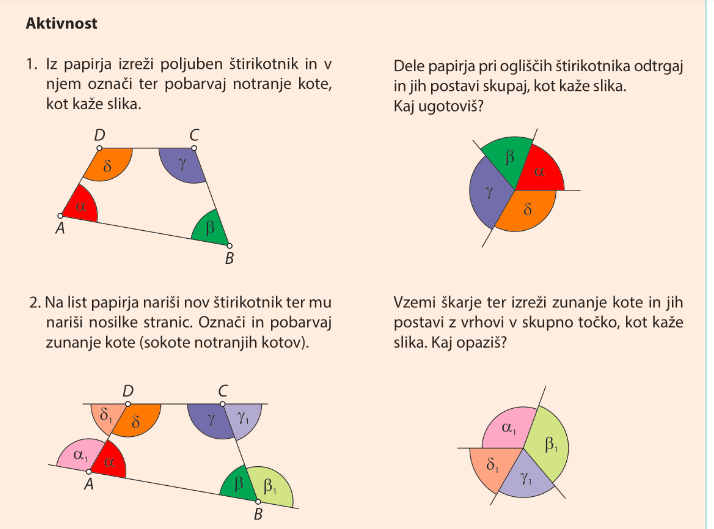 Skupaj sestavljene kote nalepi v zvezek. Zapiši:Vsota notranjih kotov štirikotnika je 360°.Skupaj sestavljene kote nalepi v zvezek. Zapiši:Vsota zunanjih kotov štirikotnika je 360°.Pri računanju kotov štirikotnikov bomo poleg teh dveh novih pravil uporabljali tudi vsa pravila za računanje kotov, ki jih že poznamo od prej. Za pomoč ti jih še enkrat napišem.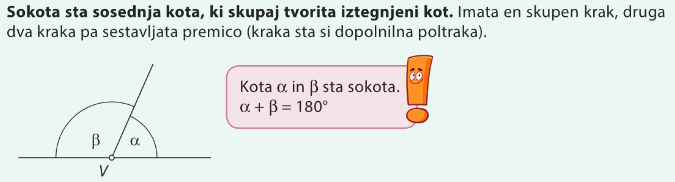 SOKOTA – skupaj merita 180°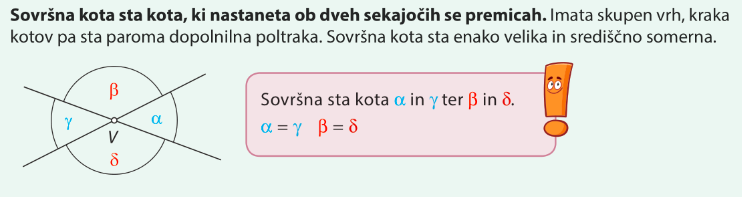 Kota, ki sta enako obarvana, sta SOVRŠNA KOTA. Sovršna kota sta skladna.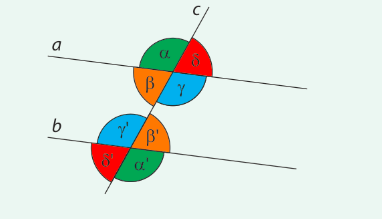 Koti, ki so enako obarvani, so IZMENIČNI KOTI. Izmenična kota sta skladna.Seveda ne pozabi na pravilo, da je vsota notranjih kotov v trikotniku 180°, vsota zunanjih kotov trikotnika pa 360°. Če imamo kje znak za pravi kot seveda upoštevamo, da tisti kot meri 90°.Zdaj pa na delo. Za začetek reši nalogo 1 v DZ na strani 72. Ni treba, da je štirikotnik v zvezek natančno prerisan, ti seveda potem izmeri podatke za svoj štirikotnik. Računanje vsote ti bo povedalo, koliko natančen si pri merjenju kotov. Nariši dovolj veliko sliko, da ne boš imel težav z merjenjem.Nadaljnja naloga je v dveh težavnostnih kategorijah.Pri vsaki nalogi PRERIŠI SKICO in NAPIŠI VSE RAČUNE, s pomočjo katerih si prišel do rezultatov, tudi če si kaj seštel ali odštel na pamet!Tisti, ki imate pri matematiki težave, rešite nalogo 2 na strani 72, pri nalogi 3 na naslednji strani pa primera a in b.Tisti, ki vam gre bolje, pa rešite pri nalogi 2 primera c in č, pri nalogi 3 pa primere a, b, c in č.Če vam gre zelo dobro, pa se lotite še primerov d in e.Naslednjič se lotimo načrtovanja štirikotnikov, do takrat pa vas lepo pozdravljam.učiteljica Alenka